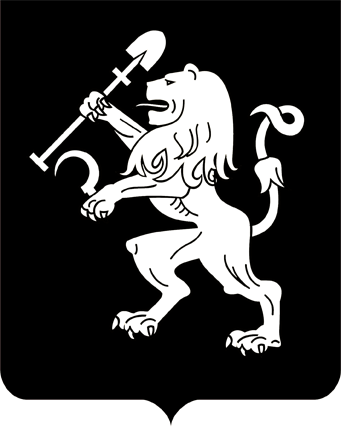 АДМИНИСТРАЦИЯ ГОРОДА КРАСНОЯРСКАПОСТАНОВЛЕНИЕО подготовке проекта планировки и проекта межевания территории, предусматривающих размещение линейного объекта «Инженерное сооружение по укреплению склона на участке в районе жилых домов по ул. Дачной, 37, – ул. 2-й Огородной, 25», расположенного в Октябрьском районе города КрасноярскаНа основании заявления муниципального казенного учреждения города Красноярска «Управление капитального строительства» о подготовке проекта планировки и проекта межевания территории, предусматривающих размещение линейного объекта «Инженерное сооружение            по укреплению склона на участке в районе жилых домов по ул. Дач-          ной, 37, – ул. 2-й Огородной, 25», расположенного в Октябрьском              районе города Красноярска, в соответствии со ст. 45, 46 Градостроительного кодекса Российской Федерации, ст. 16 Федерального закона        от 06.10.2003 № 131-ФЗ «Об общих принципах организации местного самоуправления в Российской Федерации», постановлением администрации города от 26.10.2020 № 855 «Об утверждении Порядка подготовки документации по планировке территории в границах городского округа города Красноярска, разрабатываемой на основании решений администрации города Красноярска, порядка принятия решения                      об утверждении документации по планировке территории, порядка           внесения изменений в такую документацию, порядка отмены такой               документации или ее отдельных частей, порядка признания отдельных частей такой документации не подлежащими применению», руко-водствуясь ст. 41, 58, 59 Устава города Красноярска, ПОСТАНОВЛЯЮ:1. Муниципальному казенному учреждению города Красноярска «Управление капитального строительства» подготовить проект планировки и проект межевания территории, предусматривающие размещение линейного объекта «Инженерное сооружение по укреплению              склона на участке в районе жилых домов по ул. Дачной, 37, –                         ул. 2-й Огородной, 25», расположенного в Октябрьском районе города Красноярска (далее – Проект), до 26.11.2021.2. Настоящее постановление опубликовать в газете «Городские новости» и разместить на официальном сайте администрации города 
в течение трех дней с даты его принятия.3. Постановление вступает в силу со дня его официального опубликования.4. В случае непредоставления Проекта, соответствующего требованиям, установленным пунктом 10 статьи 45 Градостроительного           кодекса Российской Федерации, в администрацию города в установленный пунктом 1 настоящего постановления срок постановление подлежит признанию утратившим силу.5. Контроль за исполнением настоящего постановления возложить на заместителя Главы города Животова О.Н.Глава города                                                              		        С.В. Еремин10.09.2021№ 691